I have applied to the following colleges/universitiesAcademic acheivementsSchool Activities (grades 9-12)Community Activities (grades 9-12)Athletic activities (both school and community (grades9-12)Project:Other Requirements:Your application should include one letter of recommendation from either a teacher, friend, coach, etc.All applications must be submitted by: April 10th, 2020Send your application to: FHHS Guidance Office OR email to Dreamlikewill@yahoo.com OR mail to 1009 Emerald Dr., Moscow Mills, MO 63362Attach project documentation, as neededDream Like Will Charities1009 Emerald Dr.Moscow Mills, MO 63362Dream Like Will Charities1009 Emerald Dr.Moscow Mills, MO 63362Dream Like Will Charities1009 Emerald Dr.Moscow Mills, MO 63362Dream Like Will Charities1009 Emerald Dr.Moscow Mills, MO 63362Dream Like Will Charities1009 Emerald Dr.Moscow Mills, MO 63362Dream Like Will Charities1009 Emerald Dr.Moscow Mills, MO 63362Dreamlikewill@yahoo.comwww.dreamlikewill.org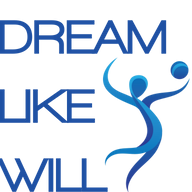 2020 Coach G Memorial Scholarship Application2020 Coach G Memorial Scholarship Application2020 Coach G Memorial Scholarship Application2020 Coach G Memorial Scholarship Application2020 Coach G Memorial Scholarship Application2020 Coach G Memorial Scholarship ApplicationDreamlikewill@yahoo.comwww.dreamlikewill.orgThe 2020 Coach G Memorial Scholarship is available to any graduating student of Francis Howell High School. One or more deserving student(s) will share $5000 or more in scholarships based upon the applications submitted and the criteria set forth.Fill online or print legiblyThe 2020 Coach G Memorial Scholarship is available to any graduating student of Francis Howell High School. One or more deserving student(s) will share $5000 or more in scholarships based upon the applications submitted and the criteria set forth.Fill online or print legiblyThe 2020 Coach G Memorial Scholarship is available to any graduating student of Francis Howell High School. One or more deserving student(s) will share $5000 or more in scholarships based upon the applications submitted and the criteria set forth.Fill online or print legiblyThe 2020 Coach G Memorial Scholarship is available to any graduating student of Francis Howell High School. One or more deserving student(s) will share $5000 or more in scholarships based upon the applications submitted and the criteria set forth.Fill online or print legiblyThe 2020 Coach G Memorial Scholarship is available to any graduating student of Francis Howell High School. One or more deserving student(s) will share $5000 or more in scholarships based upon the applications submitted and the criteria set forth.Fill online or print legiblyThe 2020 Coach G Memorial Scholarship is available to any graduating student of Francis Howell High School. One or more deserving student(s) will share $5000 or more in scholarships based upon the applications submitted and the criteria set forth.Fill online or print legiblyDateName (Last, first, middle initial)Name (Last, first, middle initial)Name (Last, first, middle initial)Name (Last, first, middle initial)Name (Last, first, middle initial)Name (Last, first, middle initial)Nickname (optional)Street addressStreet addressStreet addressCityCityStateZip codePrimary Phone NumberOther Phone NumberOther Phone NumberOther Phone NumberOther Phone NumberOther Phone NumberEmail addressName of Parent(s) or Guardian(s)Name of Parent(s) or Guardian(s)Name of Parent(s) or Guardian(s)Name of Parent(s) or Guardian(s)Name of Parent(s) or Guardian(s)Name of Parent(s) or Guardian(s)Parent or guardian phone numberParent or guardian phone numberParent or guardian phone numberParent or guardian phone numberParent or guardian phone numberParent or guardian phone numberGuidance counselorGuidance counselorGuidance counselorGuidance counselorGuidance counselorGuidance counselorGPABeing as creative as you would like, use any of the following: an essay, a short story, a song or poem, an art interpretation, a video, a photograph, etc. Choose a method with which you would be comfortable and that you feel would best describe your desires and needs concerning this scholarship. This project should convey why you would like/need to receive this scholarship and inform us how this scholarship will help you in accomplishing your goals for furthering your education. Submit your project along with this application.For Administrative Use Only:Date receivedPreliminary reviewDateSubmitted to committeeDateCriteria Score